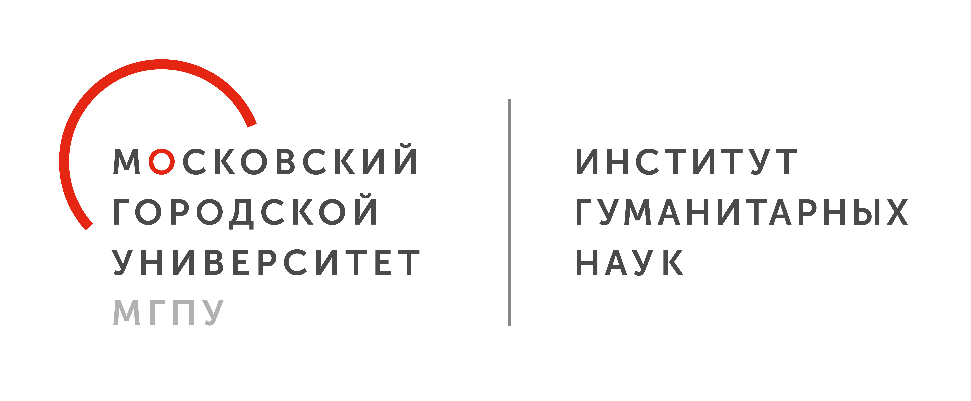  ГОСУДАРСТВЕННОЕ АВТОНОМНОЕ ОБРАЗОВАТЕЛЬНОЕ УЧРЕЖДЕНИЕ                                                                                                    ВЫСШЕГО ОБРАЗОВАНИЯ                                                                                    «МОСКОВСКИЙ ГОРОДСКОЙ ПЕДАГОГИЧЕСКИЙ УНИВЕРСИТЕТ»                                                                              ИНСТИТУТ   ГУМАНИТАРНЫХ   НАУК                                                                              КАФЕДРА ЗАРУБЕЖНОЙ ФИЛОЛОГИИ                                                                                                                                          Москва,                                                                                                              2-ой Сельскохозяйственный проезд, д. 4ИНФОРМАЦИОННОЕ ПИСЬМОо проведении VI Межвузовской студенческой научно-практической конференции«ЯЗЫК ТЕКУЩЕГО МОМЕНТА» ОСНОВНЫЕ НАПРАВЛЕНИЯ КОНФЕРЕНЦИИГУМАНИТАРИСТИКА В МУЛЬТИДИСЦИПЛИНАРНОЙ НАУЧНОЙ ПАРАДИГМЕЧЕЛОВЕК В ИНФОРМАЦИОННОМ ПРОСТРАНСТВЕОБРАЗОВАТЕЛЬНЫЙ ПРОЦЕСС В ЭПОХУ ЦИФРОВИЗАЦИИ               ТЕМАТИКА КОНФЕРЕНЦИИЯзык в современной геополитической ситуации:тенденции взаимодействия языковязыковые заимствованиягосударственная языковая политикаЯзык в социокультурной парадигмеязык и историческая память народаценностные ориентиры современного общества в языковой экспликацииязык и самоидентификация человекаявление массовой культуры: тенденции снижения языкового регистра Креативность языка и язык художественного дискурса специфика художественного мироосмысления неклассические нарративные техникиспособы расширения смыслового содержания текста (интертекстуальность, аллюзийность)художественный текст в перцепции и интепретативных практиках Язык и сознание. Семиотическое пространство вербальной и невербальной коммуникации многомерность коммуникационного пространства: поликодовость и меметикасимволизация объекта и вербализация символасемиотические коды культуры в языковом воплощенииЯзык дискурсивных практик: модальности, дескрипции, оценкиспецифика языка политического дискурсафункциональное предназначение медиадискурса в информационном пространствеакадемический дискурс: системообразующие признаки и актуализационные особенности образовательный дискурс в ракурсе лингводидактикиЯзык в образовательной среде  типы образовательных программинновационные процессы на разных уровнях гуманитарного образованияспецифика обучения языку и изучения литературы в эпоху цифровизации: организационные структуры, регламенты, ролевые моделиУСЛОВИЯ УЧАСТИЯ В РАБОТЕ КОНФЕРЕНЦИИДля участия в конференции необходимо до 1 апреля 2023 г. прислать информационную карту участника (заявку) и тезисы выступления, оформленные в соответствии с требованиями, по адресу: language_today_2023@bk.ru Участие в конференции бесплатное. По итогам конференции планируется выпуск печатного сборника с материалами конференции. Электронная верстка высылается участникам бесплатно, печатный сборник стоит 500 рублей. Пересылка сборника осуществляется за счет получателя.Автор несет ответственность за корректность цитат и данных. Оргкомитет вправе отказать в публикации тезисов, если оригинальность статьи не превышает 70%. ЗАЯВКА НА УЧАСТИЕ                                     ИНФОРМАЦИОННАЯ КАРТА УЧАСТНИКА         VI Межвузовская студенческая научно-практическая конференция         «ЯЗЫК ТЕКУЩЕГО МОМЕНТА» ТРЕБОВАНИЯ К ОФОРМЛЕНИЮ ТЕЗИСОВОбъём материала не должен превышать 4000 знаков (без пробелов) Формат: текстовый редактор Word by Windows шрифт Times New Roman кегль 14 интервал одинарный отступ – 1,25 (автоматический)выравнивание по ширине, без переносоввсе поля по 2 смнумерация страниц – нетпримеры выделяются курсивомСтруктура:Фамилия и инициалы автора и научного руководителя, страна, город и название образовательного учреждения - в верхнем правом углу (выравнивание по правому краю)Заголовок прописными буквами, полужирное начертание, выравнивание по центруКлючевые слова (4-8 слов курсивом) через 1 интервал ссылки по тексту на соответствующие источники оформляются в квадратных скобках: [Петров 2015, 37]список используемых источников дается в алфавитном порядке в конце материала  Пример оформления тезисовПРЕДВАРИТЕЛЬНЫЙ РЕГЛАМЕНТ РАБОТЫ КОНФЕРЕНЦИИ	ОРГКОМИТЕТ КОНФЕРЕНЦИИ:Д.ф.н., проф. Бубнова И.А.,Д.ф.н., проф. Казаченко О.В.,К.ф.н., доц. Ахмедова Э.Т.,К.ф.н., доц. Беляева В.Е.,К.ф.н., доц. Монахова Е.В.,К.ф.н., доц. Стрельцова Г.В., К.ф.н., доц. Черных О.Ю, К.ф.н., доц. Юрьева Е.А.             По всем вопросам обращаться: Казаченко Оксане Васильевне, KazachenkoOV@mgpu.ru УВАЖАЕМЫЕ КОЛЛЕГИ!Кафедра зарубежной филологии института гуманитарных наукГосударственного автономного образовательного учреждения высшего образования города Москвы «Московский городской педагогический университет»приглашает вас принять участие в VI МЕЖВУЗОВСКОЙ СТУДЕНЧЕСКОЙ НАУЧНО-ПРАКТИЧЕСКОЙ КОНФЕРЕНЦИИ«ЯЗЫК ТЕКУЩЕГО МОМЕНТА»..                    25 апреля 2023Фамилия, имя, отчество (полностью)Название образовательного учреждения (принятое сокращение и полностью)Образовательный уровень автора (студент, магистрант, аспирант)Адрес электронной почтыПланируемая секцияТема выступленияАннотация (до 250 слов)Фамилия, имя, отчество, учёная степень научного руководителяНужен ли печатный сборник?                                                                                          Петрова И.Н., аспирант,научный руководитель Анисимова Е.В., Волгоград, РоссияВГСПГУБИЛИНГВИЗМ В ХУДОЖЕСТВЕННОМ ДИСКУРСЕ(на примере романа П. Мейла «Год в Провансе»)           Ключевые слова: литературно-художественный билингвизм, функции иноязычных вкраплений, идиостиль	Текст ….. текст …. Текст             Текст … текст ….. текст [Гунько 2019, 127] текст ….. текст ….. [Щирова, Гончарова             2007, 241] текст … текст…..текст …. текст…. [Уфимцева 1968, 83] … текст …            Литература:Гунько Л.А. Основные прагматические функции переключения кодов в билингвальной речи персонажей // Вестник Череповецкого государственного университета. 2019. №2. С. 127-133.Уфимцева А.А. Слово в лексико-семантической системе языка. М.: Наука, 1968. 272 с.Щирова И.А. Гончарова Е.А Многомерость текста: понимание и интерпретация.  СПб.: ООО «Книжный Дом», 2007. 472 с.Харченко В.К. Кладбищенская лингвистика // Уральский филологический вестник. Серия: Язык. Система. Личность: лингвистика креатива. 2019. №2. URL: https://cyberleninka.ru/article/n/kladbischenskaya-lingvistika (дата обращения: 19.01.2021).                                                Место проведения конференции                                                Место проведения конференцииФормат проведения конференции будет уточнён непосредственно перед мероприятием. Допускается смешанный формат участия. При условии очного проведения конференции, мероприятии состоится по адресу: Москва, 2-й Сельскохозяйственный проезд, 4, корпус 3.(проезд автобусами 33, 603 от ст. метро «Ботанический сад» до остановки 2-й Сельскохозяйственный проезд).Формат проведения конференции будет уточнён непосредственно перед мероприятием. Допускается смешанный формат участия. При условии очного проведения конференции, мероприятии состоится по адресу: Москва, 2-й Сельскохозяйственный проезд, 4, корпус 3.(проезд автобусами 33, 603 от ст. метро «Ботанический сад» до остановки 2-й Сельскохозяйственный проезд).Время 10:00 – 10:30Регистрация участников10:30 – 11:30Открытие конференции11:30 – 13:30Секционные заседания13:30 – 14:30 Перерыв на обед14:30 – 16:30 Секционные заседанияРегламент выступления 10 минутРегламент выступления 10 минут